Publicado en Barcelona el 18/09/2017 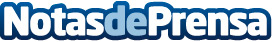 Ocupación de viviendas ¿Cómo recuperarlas con rapidez y seguridad?Los casos en que viviendas que se encuentran vacías temporalmente (traslado de trabajo, trámites de venta o alquiler, casas en construcción) son okupadas ilegalmente, y en bastantes ocasiones por personas que lo hacen para pedir un dinero para el desalojo o que insultanDatos de contacto:Pages AdvocatsDespacho de Abogados Inmobiliarios en BarcelonaNota de prensa publicada en: https://www.notasdeprensa.es/ocupacion-de-viviendas-como-recuperarlas-con Categorias: Derecho http://www.notasdeprensa.es